   Excel’de yandaki düğmenin işlevi aşağıdakilerden hangisidir?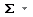 Satır/sütunları otomatik toplar.Hücrelerdeki bilgiyi altı çizgili yapar.Yeni bir Excel satırı ekler.Yeni bir Excel sütunu ekler.Excel’de yandaki düğmenin görevi aşağıdakilerden hangisidir?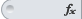 Aktif hücredeki bilgiyi siler.Satır ve sütunların ortalamasını alır.Fonksiyon ekle penceresini getirir.Yazıtipi penceresini getirir.Aşağıdakilerden hangisi hücrenin içini desen ile doldurur?Farenin sağ Tuşu - Biçim - Hücreler -Yazı TipiFarenin sağ Tuşu - Biçim - Hücreler - DesenFarenin sağ Tuşu - Biçim - Hücreler – KenarlıkFarenin sağ Tuşu - Biçim - Hücreler – HizalamaAşağıdaki fonksiyonlardan hangisi hücrede otomatik tarih ve saati verir?=BUGÜN()=ŞİMDİ()=TARİH()=GÜN()Aşağıdakilerden hangisi B5 hücresinin değerini getirir? (Kopyalar)=B5B5=B(5)=5BAşağıdakilerden hangisi Sayfa2 çalışma sayfasından sayfasından A3 hücresinin değerini getirir? (Kopyalar)=Sayfa2!A3=Sayfa2!=Sayfa2!3A=A3Sayfa2!A1 hücresindeki “Bilgisayar” metni ile A2 hücresindeki “İşletmenliği” metnini A3 hücresi içine “Bilgisayar İşletmenliği” yazar?=A1&A3=A1&A2=A1+A2=A1&” “&A2=B4+B5+B6+B7 formülünün eşdeğeri aşağıdakilerden hangisidir?=Topla(B4;B7) 	=Topla(B4,B7) =Topla(B4:B7)Hiçbiri=A1+A2+A3+A4+C1+C2+C3 formülünün eşdeğeri aşağıdakilerden hangisidir?=Topla(A1:C3) 	=Topla(A1:A4:C1:C3) =Topla(A1:A4;C1:C3)=Topla(A1;A4:C1;C3)=Eğer(E4>70;"Geçti";"Kaldı") işleminin açıklaması aşağıdakilerden hangisidir?E4 hücresindeki değer büyük eşit 70 ise hücreye kaldı yazarE4 hücresindeki değer boş ise geçti yazarE4 hücresindeki değer küçük 70 ise geçti yazarE4 hücresindeki değer büyük 70 ise geçti yazar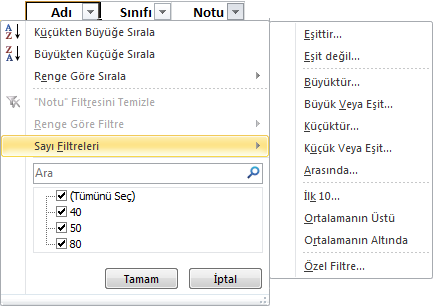 Yandakifiltreleme işlemine göre matematik notu 25 den büyük olanları süzmek için açılan pencereden hangisi seçilmelidir?Küçükten Büyüğe Sırala	40 onay kutusu işaretlenmelidir	Sayı Filtreleri Büyük veya Eşit…Sayı Filtreleri Büyüktür…=Yuvarla(23,451;1) formülünün sonucu nedir?23	23,423,523,451=TOPLA (A1:A3;A7)  formülünün eşdeğer formülü aşağıdaki seçenekelreden hangisidir?A1+A2+A3+A7A1+ A2+A3+A4+A5+A6+A7A1+A3+A7A1+A7Dosya –Yazdır komutunun görevi nedir?Hazırlamış olduğumuz belgenin önizlemesini yapmaya ve yazıcıdan çıktı almaya yararBelgemize önizleme yaparBelgemize Grafik EklerÇalıştığımız belgenin çalışma sayfasını silmeye yararEkle menü sekmesi / Grafikler ile ne yapabiliriz?Çalışma kitabından bir grafik silerÇalışma kitabına bir grafik kopyalarÇalışma kitabına bir grafik eklerÇalışma kitabından bir grafiğin ismini değiştirirGiriş menü sekmesi / Yazı tipi / Hücreleri biçimlendir ayar penceresi Sayı sekmesi /Para Birimi komut dizisi ile hangi işlem yapılır?Para birimi formatı değiştirilirSaat formatı değiştirilirTarih formatı değiştirilirHücre büyüklüğü değiştirilir.Bir hücrenin içinde #######  işareti varsa bunun anlamı nedir?	Formül hatasıBilgiler Hücreye sığmamıştır	İşlev Hatası	Hücre SeçilmiştirHücre üzerinde farenin sağ tuşu –Sil – HücreleriSola Sürükle komutunun işlevi nedir?Seçilen hücreler silinir ve altındaki hücreler yukarı kaydırılır.Seçili hücreler silinir ve solundaki hücreler sağa kaydırılır.Seçili hücreler silinir ve sağındaki hücreler aşağı kaydırılırSeçili hücreler silinir ve sağındaki hücreler sola kaydırılır.Hücre üzerinde farenin sağ tuşu – Ekle – Hücrelerkomut satırı ile aşağıdakilerden hangisi yapılamaz?Yeni bir çalışma sayfası eklerYeni bir satır eklerYeni bir hücre eklerYeni bir sütun ekler=EĞER(D4>90;"GEÇTİ";"KALDI")  fonksiyonunda GEÇTİ yazabilmesi için D4 en az kaç olmalıdır?19909860=ORTALAMA(B1:B5)  fonksiyonunun işlevi nedir?B1 ve B5 hücrelerinin ortalamasını alırB1 den B5’e kadar olan hücrelerin ortalamasını alırB1 hücresindeki sayıyı ortalarB5 hücresindeki sayıyı ortalarDosya – Yazdır –Ayarlar – Seçimi yazdıryol tanımlamasının yaptığı işlem nedir?Hücre formatını değiştirirSatır yüksekliğini ayarlarYazıcıdan sayfanın sadece istenilen bir kısmının çıktısının alınması için alan belirlerHücrelerdeki verileri artan sırada dizer=Eğer(A3<50;”Orta”;Eğer(A3<75;“İyi”;“Pekiyi”))  formülü; A3 hücresinde 67 değeri varken hangi sonucu verir?Hata mesajı verirHücre içinde İyi yazarHücre içinde Orta yazarHücre içinde Pekiyi yazar=Aşağıyuvarla(23,451;0) sonucu nedir?2323,423,523,451C3 Hücresinde personelin maaşı bulunmaktadır. Buna göre personel maaşının %15‘ini hesaplayan formül aşağıdakilerden hangisidir?=C3*15%	=C3*15	=C3*15	=C4*1,5C3 Hücresinde personelin maaşı bulunmaktadır. Buna göre personel maaşının %15‘ini prim olarak hesaplayan ve maaşına ekleyen formül aşağıdakilerden hangisidir?=C3*15%+C3	C3*15+C3	=C3*15+C3	=C4*1,5+C3İstenilen hücre veya hücre grubunun taşınması için aşağıdakilerden hangisi uygulanır?Hücreler seçilir Ctrl+C ve istenilen yerde Ctrl+VHücreler seçilir ve sağ tuş menüsünden Kopyala – Yapıştır Hücreler seçilir ve düzen menüsünden Kopyala – YapıştırHücreler seçilir ve sağ tuş menüsünden Kes  – YapıştırAşağıdaki formüllerden hangisi bugünün tarihini verir?=BUGÜN()=ŞİMDİ()=TARİH()=SAAT()Aşağıdaki seçeneklerden hangisinde hücre adresi doğru olarak yazılmıştır?A1AB1ABAAşağıdakilerden hangi şıkta hücre aralığı doğru olarak belirtilmiştir? AB:CDA1:A51A:1BA1:1CAşağıdakilerden hangisi Excel çalışma kitabının dosya uzantısıdır?.docx	.txt		.xlsx		.xltAşağıdakilerden hangisi Excel şablon dosya uzantısıdır?.dotx	.txt		.xlsx		.xltxÇalışma sayfasının adı hangisi ile değiştirilebilir? Ekranın altında yer alan sayfa adı sekmesi çift tıklanarakSayfa adı sekmesi üzerinde farenin sol tuşu – yeniden adlandır ileSayfa düzeni menü sekmesi– Başlıkları yazdırGözden Geçir – Çalışma kitabını koruHücreye girilen bir formülü düzenleme moduna getirmek için hangi tuş kullanılır?F2	ESC		TAB		F1Klavye ile hücreleri seçmek için hangi tuş kullanılır?ESC + Yön tuşlarıTAB + Yön tuşlarıSHIFT + Yön tuşlarıENTER+ Yön tuşlarıÇalışma sayfasında hücreler arasında dolaşmak için klavyeden hangi tuşlar kullanılır?Fonksiyon tuşlarıYön tuşlarıESC tuşuDELETE tuşuExcel çalışma kitabında formül hangi işaretle başlar??	>		=		/Hücre için aşağıdakilerden hangisi doğrudur?1-2-3-4 şeklinde satırlardırA-B-C-D şeklinde sütunlardırSatır ve sütunların kesiştiği alanlardırAçıklama yapılan metin kutusudurHücreye girilebilen bilgiler için aşağıdakilerden hangisi yanlıştır?SayıFormül / FonksiyonMetinMenüA5 neyi temsil eder?A sütunu5. satırıA sütunu – 5. satırA satırı – 5. Sütunu(A1:A7) neyi temsil eder?A1ve A7 hücreleriniA1 den A7 ye kadar olan hücreleriA1 ve A7 hücreleri dışındakileriA1 – A7 hariç arasındaki hücreleri(A1;A7) neyi temsil eder?A1ve A7 hücreleriniA1 den A7 ye kadar olan hücreleriA1 ve A7 hücreleri dışındakileriA1 – A7 hariç arasındaki hücreleriSeçili olan hücrenin sağ alt köşesinden (kulp) fare ince + olduğunda sürüklenirse aşağıdakilerden hangisi gerçekleşir? Formül TaşımaFormül KopyalamaFormül ÇerçevelendirmeFormül BloklamaBloklanan hücre grubu üzerinde farenin sağ tuş menüsü – İçeriği temizle işlemi için aşağıdakilerden hangisi doğrudur?Seçili olan hücre ve hücrelerin içindeki değerleri temizlerSeçili olan hücre ve hücrelerin yazı tipi biçimini silerSeçili olan hücre ve hücrelerin solundaki tüm sütunları silerSeçili olan hücre ve hücreleri panoya kopyalarAşağıdakilerden hangisi hücreye girilen bilginin hücreye yerleşmesini sağlamaz?EnterYön tuşlarıFormül çubuğundaki onay düğmesiEsc Tablonun herhangi bir yerinde iken A1 hücresine gitmek için aşağıdakilerden hangisi kullanılır?HOMECTRL + HOMEENDCTRL + ENDAşağıdakilerden hangisi girildiğinde hücredeki bilgi sayı niteliğini kaybeder?0,1,2,3,...gibi rakamlar“+” işareti“()” işaretiBoşlukSayfa Düzeni – Sayfa Yapısı ayar penceresi ne işe yarar?Sayfadaki satır yüksekliğini ayarlarSayfadaki sütun genişliğini ayarlarSayfanın kenar boşlukları, yönlendirme, kağıt boyutu seçeneklerini ayarlarÇalışma kitabındaki sayfa sayısını ayarlar.Aşağıdakilerden hangisi formül olamaz?A1+B1=A1+B1=(A1+B1)=TOPLA(A1;B1)Yeni ve boş bir sütun eklemek için hangisi kullanılır?Farenin Sağ Tuş menüsü – Ekle – Hücreler – Hücreleri Aşağı SürükleFarenin Sağ Tuş menüsü – Ekle – Hücreler – Hücreleri Sağa SürükleFarenin Sağ Tuş menüsü – Ekle – Hücreler – Tüm SatırFarenin Sağ Tuş menüsü – Ekle – Hücreler – Tüm SütunBir koşulun sonuna bağlı olarak belirtilen iki işlemden birini yapan fonksiyon hangisidir?=EĞER=EĞERSAY=ORTALAMA=TOPLAOndalıklı bir sayıyı ondalık bölümünü üstüne ve altına yuvarlayan fonksiyon hangisidir?=YUVARLA=BOŞLUKSAY=ORTALAMA=BAĞ_DEĞ_SAYSayıların görüntülenmesinde 1000 ayıracı kullanmak için hangi yöntem izlenir?Giriş – Sayı – Finansal sayı biçimiGiriş – Sayı – Virgül stiliGiriş – Sayı – Yüzde stiliGiriş – Sayı – Ondalık arttırGözden Geçir – Değişiklikler – Sayfayı Koru seçeneği ne işe yarar?Metin değerlerinin yazı tiplerini değiştirirSayfalardaki bilgileri koruma altına almaya yararKullanıcının başka bir sayfaya geçmesini önlerSadece sayı girişlerini önlerVeri tablosunun grafiğini oluşturmak için hangi yöntem izlenir?Ekle – Çizimler Ekle – Grafikler Ekle – Filtre Ekle – Metin A5 hücresindeki sayının karesini hesaplayan formül hangi seçenekte doğru olarak verilmiştir?=A5*A6=A5*2=A5^2=A2*A5  Excel programı hangi yazılım kategorisine girer?Kelime işlemci programıTablo / Grafik programıTicari programEğitim programıAşağıdakilerden hangisi Excel’de formül çubuğunu gösterir gizler?Görünüm– Göster – 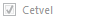 Görünüm – Göster – 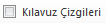 Görünüm – Göster – 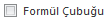 Görünüm – Göster –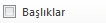 Aşağıdakilerden hangisi hücre içinde yazılan sayının 26 Nisan 2003 şeklinde görünmesini sağlar?Giriş – Sayı – Ayrıntılar –Tarih Giriş – Sayı – Ayrıntılar –SaatGiriş – Sayı – Ayrıntılar –Finansal Giriş – Sayı – Ayrıntılar –Metin Aşağıdakilerden hangisi Excel çalışma sayfasında sütunu gizler?Giriş – Hücreler – Biçim – Varsayılan genişlikGiriş – Hücreler – Biçim – Hücreyi kilitleGiriş – Hücreler – Biçim – Gizle ve gösterGiriş – Hücreler – Biçim – Hücreleri biçimlendirAşağıdakilerden hangisi Excel çalışma sayfasında Satırı gizler?Giriş – Hücreler – Biçim – Varsayılan genişlikGiriş – Hücreler – Biçim – Hücreyi kilitleGiriş – Hücreler – Biçim – Gizle ve gösterGiriş – Hücreler – Biçim – Hücreleri biçimlendirAşağıdakilerden hangisi çalışma kitabına çalışma sayfası ekler?Giriş – Hücreler – Biçim – EkleGiriş – Hücreler – Biçim – SilGiriş – Hücreler – Biçim – BiçimGiriş – Hücreler – Biçim – Hücre stilleriAşağıdakilerden hangisi Giriş – Biçim– Hücreleri biçimlendir penceresindeki seçeneklerden değildir?SayıHizalamaYazı TipiDesenAşağıdakilerden işlemlerden hangisi Hücre içine girilen verinin yazı tipini değiştirir?Giriş – Hücreler – Biçim – Hücreleri biçimlendir – Yazı tipiGiriş – Hücreler – Biçim – Hücreleri biçimlendir – KenarlıkGiriş – Hücreler – Biçim – Hücreleri biçimlendir – DesenGiriş – Hücreler – Biçim – Hücreleri biçimlendir – HizalamaExcel’de oluşturulan çalışma sayfaları aşağıdaki hangi seçenek ile yazdırılır?Dosya – YazdırDüzen– YazdırBiçim– YazdırEkle – Yazdır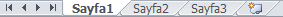 Excel’de yukarıdaki düğmenin görevi nedir?Satır ve sütunları otomatik olarak toplarHücrelerdeki bilgiyi altı çizgili yaparYeni bir Excel satırı eklerSayfa adı sekmeleridir, sayfalar arasında dolaşmaya, yeni sayfa eklemeye yarar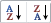 Yukarıdaki düğmelerin görevi sırası ile nedir?Artan sıralama – Azalan sıralamaAzalan sıralama – Artan sıralamaNumaralandırma – Madde imleriMadde imleri – Numaralandırma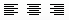 Yukarıdaki düğmelerin görevi sırası ile nedir?Sola hizalı – Sağa hizalı – YaslaSola Hizalı – Ortalı – Sağa HizalıSağa Hizalı – Ortalı – Sola HizalıSağa hizalı – Ortalı – Yasla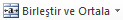 Yukarıdaki düğmenin görevi nedir?Excel çalışma kitaplarını birleştirip tak bir kitap altında toplamaya yararSeçilen Hücreleri tabloya dönüştürürSeçilen hücreleri birleştirir ve ortalarSeçilen hücrelerdeki rakamları toplayıp aynı zamanda ortalamasını alır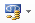 Yukarıdaki düğmenin Excel’de görevi nedir? Küçük resimlerden (Clipart) para küçükresmini eklemeye yararSeçilen hücreler içindeki verilerin istatiksel hesaplamalarını yaparSeçilen hücrelerdeki değerleri para birimi yaparHücre içine yazılan TL para birimini çarpraz kur hesabı ile hesaplar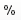 Yukarıdaki düğmenin Excel’de görevi nedir? Sayfanın yakınlaşma uzaklaşma yüzdesini gösterirHücredeki değeri yüzde oranına dönüştürürYapılan işlemlerin doğruluk oranlarını gösterirSayfaya % işareti eklemeye yarar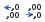 Yukarıdaki düğmelerin görevi sırası ile nedir?Ondalık arttır – Ondalık azaltOndalık azalt – OndalıkarttırGirinti arttır – Girinti azatGirinti azalt – Girinti arttır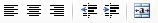 Yukarıdaki düğmelerin görevi sırası ile nedir?Sola hizala – Ortala – Sağa Hizalı – Ondalık arttır – Ondalık azalt – Birleştir ortalaSola hizala – Ortala – Sağa Hizalı – Girinti arttır – Girinti azalt – Birleştir ortalaSola hizala – Ortala – Sağa Hizalı – Girinti azalt – Girinti arttır – Birleştir ortalaSola hizala – Ortala – Sağa Hizalı – Ondalık azalt – Ondalık arttır – Birleştir ortalaYukarıdaki Sayfa sekmesi görünümü için hangi seçenek doğrudur?İki Excel çalışma sayfası açıktırŞu anda açık olan çalışma sayfası Sayfa1’dirKursör A5 hücresindedir.Kursör B7 hücresindedir.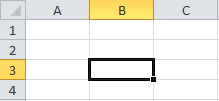 Yukarıdaki Excel sayfasından görünen kesit doğrultusunda aşağıdaki seçeneklerin hangisi doğrudur?1. sayfada çalışılmaktadır3. sayfada çalışılmaktadırİmleç B3 hücresindedirİmleç 3B hücresindedir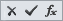 Yukarıdaki simgelerin sıralanışı hangi şıkta doğru olarak verilmiştir?İptal – Gir – Fonksiyon ekleGir – İptal – Fonksiyon ekleFonksiyon ekle – İptal – GirFonksiyon ekle – Gir – İptal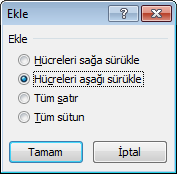 Yukarıdaki penceredeki seçenekler ile aşağıdakilerden hangisi yapılamaz?Çalışma sayfasına yeni bir satır ekleyebilirizÇalışma kitabına yeni bir sayfa ekleyebilirizSeçilen hücreler aşağı öteleyerek, hücrenin üzerine yeni bir hücre ekleyebilirizÇalışma sayfasına yeni bir sütun ekleyebiliriz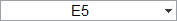 Yukarıda görülen Ad kutusu görünümnde aşağıdakilerden hangisi doğrudur?İmleç 5. sütundadırİmleç E satırındadırİmleç E5 hücresindedirİmleç 5E hücresindedir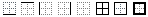 Yukarıdaki düğmelerin sıralanışı hangi seçenekte doğru olarak verilmiştir?Alt kenarlık –Sol kenarlık – Üst kenarlık – Sağ kenarlık – Kenarlık yok – Tüm kenarlıklar – Dış kenarlık Üst kenarlık – Alt kenarlık – Sol kenarlık – Sağ kenarlık – Kenarlık yok – Tüm kenarlıklar – Dış kenarlık Alt kenarlık – Üst kenarlık – Sol kenarlık – Sağ kenarlık – Kenarlık yok – Tüm kenarlıklar – Dış kenarlık Alt kenarlık – Üst kenarlık – Sağ kenarlık – Sol kenarlık – Kenarlık yok – Tüm kenarlıklar – Dış kenarlık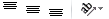 Yukarıdaki düğmelerin sıralanışı hangi seçenekte doğru olarak verilmiştir?Üste hizala – Ortaya hizala – Alta hizala – Yönlendirme Ortaya hizala – Üste hizala – Alta hizala – Yönlendirme Alta hizala – Ortaya hizala – Üste hizala – Yönlendirme Üste hizala – Alta hizala – Ortaya hizala – Yönlendirme 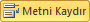 Yukarıdaki düğmenin görevi aşağıdaki hangi seçenekte doğru olarak verilmiştir?Hücre içindeki metni sola doğru kaydırarak girintiyi artırmaya yararHücre içindeki metni sağa doğru kaydırarak girintiyi azaltmaya yararHücre içine sığmayan veriyi aynı hücre içinde iki satır yazılmasını sağlarHücreiçindeki yazının eklenen grafiğin sağına kaydırarak sağda görünmesini sağlar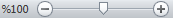 Yukarıdaki simge Excel’de ne amaçla kullanılır?Yapılan işlemin doğruluk oranını gösterir.Bulunulan Hücreye %100 ifadesini yerleştirirSayfanın yakınlaştırma ve uzaklaştırma yüzdesini belirlerSayfaya eklenen resimleri büyütüp küçültmeye yarar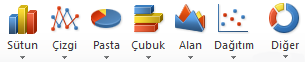 Yukarıdaki simge grubu Excel’de ne amaçla kullanılır?Excel Çalışma sayfamıza küçük resimler eklemeye yararExcel çalışma sayfamıza veri tablosunun grafiğini oluşturmaya yararExcel çalışma sayfamıza veri tablosunun mini grafiklerini hücre içine oluşturmaya yararExcel çalışma sayfamıza smartart seçeneği eklemeye yarar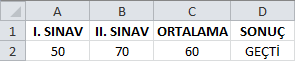 Yukarıdaki veriler doğrultusunda Ortalama sütundaki not 50 den büyük yada eşit ise “geçti” değilse “kaldı” yazan formül aşağıdakilerden hangisinde doğru olarak verilmiştir?=EĞER(C2>=50;“KALDI”;“GEÇTİ”)=EĞER(C2>=50;“GEÇTİ”;“KALDI”)=EĞER(C2>50;“GEÇTİ”;“KALDI”)=EĞER(C2=50;“GEÇTİ”;“KALDI”)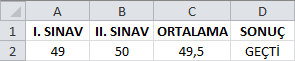 Yukarıdaki veriler doğrultusunda Ortalama sütunundaki not yuvarlandığında 50 ye eşit ve yüksekse “geçti” değilse “kaldı” yazan formül aşağıdakilerden hangisinde doğru olarak verilmiştir?=EĞER(YUVARLA(C2;0)>=50;“GEÇTİ”;“KALDI”)=EĞER(YUVARLA(C3;0)>=50;“GEÇTİ”;“KALDI”)=EĞER(C2>=50;“GEÇTİ”;“KALDI”)=EĞER(YUVARLA(C2;0)>50;“GEÇTİ”;“KALDI”)Yukarıdaki veriler doğrultusunda hem I. Sınavdan hem de II. Sınavdan aldığı not 50 ye eşit ve yüksekse“Geçti” değilse “Kaldı” yazan formül hangi şıkta doğru olarak verilmiştir?=EĞER(VE(A2>=50;B2>=50);“GEÇTİ”;“KALDI”)=EĞER(YADA(A2>=50;B2>=50);“GEÇTİ”;“KALDI”)=EĞER(VE(A2>=50;B2>=50);“KALDI”;“GEÇTİ”)=EĞER(VE(A2>=50;“GEÇTİ”;“KALDI”)Yukarıdaki veriler doğrultusunda I. Sınavdan veya II. Sınavdan aldığı not 50 ye eşit ve yüksekse“Geçti” değilse “Kaldı” yazan formül hangi şıkta doğru olarak verilmiştir?=EĞER(VE(A2>=50;B2>=50);“GEÇTİ”;“KALDI”)=EĞER(YADA(A2>=50;B2>=50);“GEÇTİ”;“KALDI”)=EĞER(VE(A2>=50;B2>=50);“KALDI”;“GEÇTİ”)=EĞER(VE(A2>=50;“GEÇTİ”;“KALDI”)Aşağıdaki formüllerden hangisi A1 hücresindeki değer 0 ise sıfır; A1 hücresindeki değer 0 dan büyükse Pozitif, değilse Negatif yazar?=EĞER(A1=0;“SIFIR”;EĞER(A1>0;“POZİTİF”;“NEGATİF”))=EĞER(A1=0;“SIFIR”;EĞER(A1>0;“ NEGATİF”;“ POZİTİF”))=EĞER(A1=0;“SIFIR”;EĞER(A1>0;“POZİTİF”))=EĞER(A1>0;“POZİTİF”;“NEGATİF”)Aşağıda şıklardan hangisi A1, A2 ve A3 hücrelerinin aritmetik ortalamasının alınmasını gerçekleştirmez?=ORTALAMA(A1;A2;A3)=ORTALAMA(A1:A3)=(A1+A2+A3)/3=A1+A2+A3/3Sayfa3 de; Sayfa 1 deki A1 hücresi ile Sayfa 2 deki B1 hücrelerinin toplamı hangi şıkta doğru olarak verilmiştir?A1+B1SAYFA1!A1+SAYFA2!B1SAYFA1!(A1+B1)A1+SAYFA2!B1Aşağıdaki formüllerden hangisi A1, A2 ve A3 hücrelerine girilmiş sayıları toplar?=TOPLA(A1;A3)=TOPLA(A1:A3)=TOPLA(A1:A3)+TOPLA(A1:A3)=TOPLA(A1)+TOPLA(A2)+TOPLA(A3)Aşağıdaki formüllerden hangisinde B2 hücresi ile A2 hücresindeki sayıların farkı alınır?=B2-A2(B2-A2)=(B2) FARK (A2)=FARK(B2) FARK(A2)Aşağıdaki formüllerden hangisi C1, C2, C3, C4 ve A1 hücrelerindeki sayıların çarpım sonucunu verir?=ÇARPIM(A1:C4)=ÇARPIM(A1;C4)=ÇARPIM(A1;C1:C4)=(A1;C1:C4)Aşağıdaki formüllerden hangisi E1, E2, E3, E4 ve E5 hücrelerindeki sayıların ortalamasını verir?ORTALAMA(E1;E5)=(E1:E5)/4=ORTALAMA(E1:E5)(E1;E2;E3;E4;E5)/4Aşağıdaki formüllerden hangisi E1, E2, E3, E4, E5, E6 ve E7  hücrelerindeki sayıların en büyüğünü verir?=MİN(E1:E7)=MİN(E1;E7)=MAK(E1:E7)=MAK(E1;E7)Aşağıdaki formüllerden hangisi E1, E2, E3, E4, E5, E6 ve E7 hücrelerindeki sayıların en küçüğünü verir?=MİN(E1:E7)=MİN(E1;E7)=MAK(E1:E7)=MAK(E1;E7)Aşağıdakilerden hangisi hücreye girilen sayıyı tarih biçimine dönüştürür?Giriş – Hücereler– Biçim – Hücreleri biçimlendir – Saat Giriş – Hücereler– Biçim – Hücreleri biçimlendir – Tarih Giriş – Hücereler– Biçim – Hücreleri biçimlendir – FinansalGiriş – Hücereler– Biçim – Hücreleri biçimlendir – BilimselAşağıdakilerden hangisi Sayfa2 den A3 hücresinin değerini kopyalar?=Sayfa2!A3=Sayfa2!=Sayfa2A3=A3Sayfa2!Aşağıdakilerden hangisi mantıksal bir fonksiyon değildir?ORTALAMAVEYADADEĞİLAşağıdakilerden hangisi hücre içine sığmayan veriyi aynı hücre içinde bir alt satıra yazılmasını sağlar?Giriş – Hücereler sekmesi – Biçim – Hücreleri biçimlendir – Hizalama – Yatay – Metni kaydırGiriş sekmesi–Hücereler sekmesi–Biçim–Hücreleri biçimlendir–Hizalama–Metindenetimi–Metni kaydırBiçim – Hizalama – Metin denetimi – Metni kaydır Biçim – Hücreler – Seçim alanını kaydır=ORTALAMA(A1:A3;A5) formülü hangi hücrelerin ortalamasını alır?A1;A2;A3;A4;A5A1;A3;A5A1;A2;A3;A5A1;A3;A4;A5Aşağıdaki tuş kombinasyonlarından hangisi sonuncu satıra gider?End + End + Home + Home + Aşağıdaki tuş kombinasyonlarından hangisi sonuncu sütuna gider?End + End +Home + Home + Aşağıdaki formüllerin hangisinde hücre adresi sabitlenmiştir?=TOPLA(A1;A3)=BUGÜN(A1)=TOPLA($A$1+B5)=ŞİMDİ()Bir metni yukarıdan aşağıya dikey bir şekilde yazdırmak için hangi yol izlenir?Giriş – Hücereler sekmesi – Biçim – Hücreleri biçimlendir – Hizalama - HizalamaGiriş – Hücereler sekmesi – Biçim – Hücreleri biçimlendir – Hizalama – Metin hizalamaGiriş – Hücereler sekmesi – Biçim – Hücreleri biçimlendir – Hizalama – Metin denetimiGiriş – Hücereler sekmesi – Biçim – Hücreleri biçimlendir – Sayı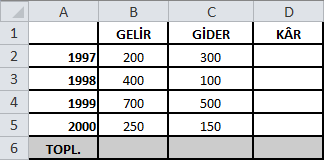 Yukarıdaki tabloda 2000 yılına ait kâr‘ı veren D5 hücresindeki formül aşağıdakilerden hangisidir?=B5-C5                 =Topla(B5/C5) =Topla(B5*C5)   B5-C5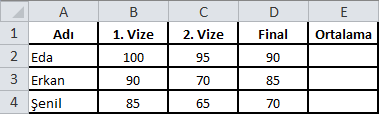 Yukarıdaki tabloda Erkan’ın 1. ve 2. Vize ortalamasını veren formül aşağıdakilerden hangisidir?=Ortalama(B3:C3)             =Topla(B3:C3)   Ortalama (B3:C3)=Topla(B3;C3)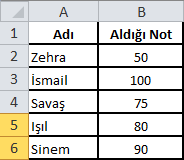 Yukarıdaki Excel tablosunda en yüksek notu aşağıdaki formüllerden hangisi verir?=Topla(B2:B6)=Mak(B2:B6) =Min(B2:B6)=Mak(B2;B6) Birden fazla hücreyi birleştirip verileri ortalayan simge aşağıdakilerden hangisidir?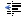 Hücrelerdeki verilere para birimi eklemek için kullanılan simge aşağıdakilerden hangisidir?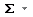 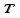 Metni hücre içinde ortalayan simge aşağıdakilerden hangisidir?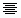 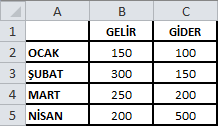 Yukarıdaki tabloda ilk üç ayın gelirlerinin toplamını veren formül aşağıdakilerden hangisidir?Topla(B2:B3)= Topla(B2:B4)=Topla(B2;B4) =(B2:C4)        Yukarıdaki tabloya göre aylık ortalama gideri veren formül aşağıdakilerden hangisidir?=ortalama(B2:B5)=ortalama(C2:C5)=ortalama(C2;C5)=ortalama(B2;B5)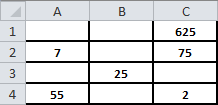 Yukarıdaki tabloda 7 sayısı ile 2 sayısının çarpımını veren formül aşağıdakilerden hangisidir?=Çarpım(A2:C4)=Çarpım(A2;C4)Çarpım(A2:C4)Hiçbiri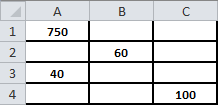 Yukarıdaki tabloda 40 rakamı ile 60 rakamını toplayan formül aşağıdakilerden hangisidir?=Topla(A3:B2)=Topla(A3/B2)=Topla(A3;B2)=Topla(A3*B2)A5 hücresine yazılan bir rakamın karekökünü hesaplayan formül aşağıdakilerden hangisidir?= karekök(A5)=(A5)=Kare_kök(A5)=Karekök(A5)Virgüllü bir sayıyı yuvarlamak için kullanılan araç çubuğu öğesinin adı aşağıdakilerden hangisidir?Ondalık azaltOndalık arttırGirintiyi arttırGirintiyi azalt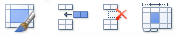 Excel çalışma kitabında yukarıdaki düğmelerin doğru sıralanışı hangi seçenekte doğru olarak verilmiştir?Hücre stilleri – Hücre ekle – Hücre sil – Biçim Hücre stilleri – Hücre sil – Hücre ekle – Biçim       Biçim – Hücre ekle – Hücre sil – Hücre stilleriHücre Sil – Hücre ekle – Hücre stilleri – Biçim       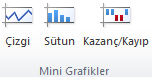 Excel çalışma sayfasına bir veri tablosunun bir hücre içine mini grafiği hangi yöntemle eklenir?Ekle – Grafikler Ekle – Veri tablosu – Mini grafik oluşturEkle – Mini grafiklerGiriş – Mini grafik ekle 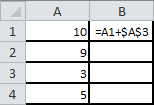 Yukarıdaki veri tablosunda B1 hücresine formülü yazdıktan sonra hücre kulpundan B3 hücresine kadar çekersek, B3 hücresinde hangi sonuca ulaşırız?12	13		8	6		Excel'de A1'den D1'e kadar olan sayıların toplamını bulan formül aşağıdakilerden hangisidir?=A1+C1+D1TOPLA(A1:D1)	=TOPLA(A1+D1)	=TOPLA(A1:D1)Excel'de B1,B2,B3 ile E4,E5,E6,E7 hücrelerindeki sayıların ortalamasını bulan formül aşağıdakilerden hangisidir?=(B1:E7)/2   =ORTALAMA(B1;E7) =ORTALAMA(B1:B3;E4:E7)	=ORTALAMA(B1:B3:E4:E7)Excel çalışma sayfasında E6 hücresindeki sayıdan E4 hücresinde bulunan sayıyı çıkartıp sonucu ikiye bölen formül aşağıdakilerden hangisidir?=E6-E4/2	=(E6-E4)/2=(E6-E4):2=(E6:E4)/2C8 hücresini sabit hücre olarak ifade eden seçenek aşağıdakilerden hangisidir?$8$c$c$8*c*8*8*c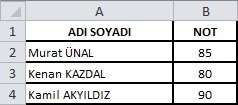 Yukarıdaki tabloda notların ortalamasını veren formül aşağıdakilerden hangisidir?=ORTALA(B2:B4)=ORTALAMA(B2;B4)=ORTALA(B2;B4)=ORTALAMA(B2:B4)	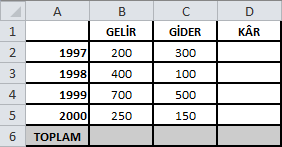 Yukarıdaki tabloda 1999 ve 2000 yıllarına ait kârların toplamını veren formül hangisidir?=(B4-C4)+(B5-C5)=Topla(B4:C5)=Topla(D2:D5)=B4+C5Excel çalışma sayfasında Çarpma işlemi için kullanılan işaret aşağıdakilerden hangisidir?/                :            +             *	Excel çalışma sayfasında Bölme işlemi için kullanılan işaret aşağıdakilerden hangisidir?/ 	:            +               *Excel çalışma sayfasında Üs almak işlemi için kullanılan işaret aşağıdakilerden hangisidir?^  	:            +             *Aşağıdaki menü sekmelerinden hangisi Microsoft Excel çalışma sayfasının menü sekmelerinden değildir?GirişEkle FormüllerPostalar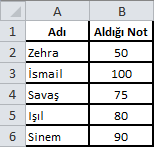 Yukarıdaki Excel tablosunda en yüksek notu aşağıdaki formüllerden hangisi verir?=TOPLA(B2:B6)=MAK(B2:B6) =MİN(B2:B6)=MAK(B2;B6) Dosyasının B15 hücresinde yazılı olan =TOPLA(A5:B10) alanındaki işlevi C15 hücresine kopyaladığımızda işlevin yeni şekli aşağıdakilerden hangisi olur?Hiçbir değişiklik olmaz işlev =TOPLA(A5:B10) olarak kalırİşlev =TOPLA(C5:C10) olarak değişirİşlev =TOPLA(C10:C15) olarak değişirİşlev =TOPLA(B5:C10) olarak değişirYukarıdaki tabloda öğrenci sayısını bulan formül aşağıdakilerden hangisidir?=BAĞ_DEĞ_SAY(A2:A6)=BAĞ_DEĞ_DOLU_SAY(A2:A6)=EĞERSAY(A2:A6)=EĞERSAY(A2:A6;”Öğrenci Sayısı”)Yukarıdaki tabloya göre Notu 70 den küçük olan öğrenci sayısını bulan formül aşağıdakilerden hangisidir?=EĞERSAY(B2:B6;”<70”)=EĞERSAY(B2:B6;”<=70”)=EĞERSAY(B2:B6;”>70”)=EĞERSAY(B2:B6;”>=70”)Aşağıdakilerden klavye tuşlarından hangisi Microsoft Excel programında kopyala işlemi ile panoya alınan bilgiyi istenilen hücreye yapıştırmak için kullanılır.Enter	CtrlBoşlukTab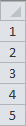 Yandaki Şekil Excel ‘de neyi gösterir?Çalışma Sayfasındaki Satır BaşlıklarınıÇalışma sayfasındaki Sütun BaşlıklarınıÇalışma SayfasınıExcel’de yapılmış bir tabloya ait sıra numaralarınıVeri– Veri araçları – Metnisütunlara dönüştür düğmesinin görevi nedir?Hücre içindeki metni tablo içine yerleştirirBir hücre içindeki metni birden fazla hücreye dağıtırHücre içindeki formülleri düzenlemek için kullanılırBirden fazla hücredeki metinleri tek bir hücrede birleştirir=EĞER(A2>40;A2;B2) ifadesinin sonucu A2 değerinin 50 olması durumunda ne olur?A2	B2A2+B2A2*B2=B4+B5+B6+B7 işleminin eşdeğeri aşağıdakilerden hangisidir?=TOPLA(B4;B7)=TOPLA(B4,B7)=TOPLA(B4:B7)=TOPLA(B4+B7)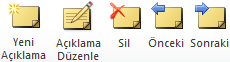 Yukarıdaki açıklama ekleme – silme düzenleme gibi açıklama seçeneklere hangi menü sekmesinden ulaşabiliriz?Giriş menü sekmesiFormüller menü sekmesiGözden Geçir menü sekmesiVeri menü sekmesi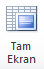 Yukarıdaki tam ekran düğmesinin görevi nedir?Belgenin menü sekmelerini kaldırarak belgeyi tam ekran modunda gösterirBelgeyi basılı kâğıtta görüneceği şeklde görmemizi sağlarBelgeyi normal görnümünde görüntülerBelge içindeki grafiğin tam ekranda görünmesini sağlar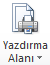 Excelde yandaki düğmenin görevi nedir?Excel çalışma sayfasında yazıcıdan çıkmasını istediğimiz alan belirlemeye yararExcel çalışma sayfamızda grafik alanı oluşturmaya yararExcel çalışma sayfamızda küçük resim eklemek için alan oluşturmaya yararExcel çalışma sayfasında tek nımaralı çift numaralı gibi yazdırma seçeneklerini ayarlamaya yararEĞERSAY(B1:B10; “BAŞARILI”)formülünün açıklaması hangi seçenekte doğru olarak verilmiştir?B1ve B10 hücrelerindeki BAŞARILI olan öğrencilerin sayısını verir B1den B10 hücrelerine BAŞARILI yazar B1, B10 hücre aralığındaki öğrencilerin sayısını verir B1, B10 hücre aralığındaki BAŞARILI olan öğrencilerin sayısını verir =EĞER(A2>B2;A2-B2;A2+B2) ifadesinde A2 hücresine 50, B2 hücresine 30 rakamları yazıldığında formülünün sonucu ne olur?-20203080A2 hücresine yazılan öğrenci notunun yuvarlandığında 50 ve üzerinde olması durumunda “GEÇTİ” diğer durumlarda “KALDI” yazmasını sağlayan işlev hangi seçenekte doğru olarak verilmiştir.=EĞER(A2>=50;”GEÇTİ”;”KALDI”)=EĞER(VE(A2>=50;”GEÇTİ”;”KALDI”))=EĞER(YUVARLA(A2>=50;0);”GEÇTİ”;”KALDI”)=YUVARLA(EĞER(A2>=50;”GEÇTİ”;”KALDI”);0)Belli bir koşul doğrultusunda hücredeki verilere biçim ayarı veren işlev aşağıdakilerden hangisidir?Giriş – Stiller – Koşullu biçimlendirmeGiriş – Stiller – Tablo olarak biçimlendirGiriş – Stiller – Hücre stilleriGiriş – Stiller – Sırala ve filtre uygulaExcel çalışma sayfasında hücreye yazılan bir rakamı Euro (€) nasıl hangi yol tanımlaması ile çevirebiliriz?Giriş – Sayı – Yüzde stiliGiriş – Sayı – Finansal sayı biçimiGiriş – Sayı – Virgül stiliGiriş – Sayı – TarihÇalıma sayfasını şifreli olarak kaydetmek için hangi yöntem izlenmelidir?Dosya – Kaydet – Araçlar – Kaydetme seçenekleriDosya – Kaydet – Araçlar – Web seçenekleriDosya – Kaydet – Araçlar – Genel seçeneklerDosya – Kaydet – Araçlar – Resimleri sıkıştırYeni bir Microsoft Excel çalışma kitabı açmak için izlenmesi gereken yöntem aşağıdaki seçeneklerin hangisinde doğru olarak verilmiştir?Dosya – Yeni – Boş çalışma kitabıDosya – Yeni – Son şablonlarDosya – Yeni – Örnek şablonlarDosya – Yeni – Var olandan yeniAşağıdakilerden hangisi hücrenin içini dolgu ile doldurur?Hücre-Sağ Tuş –HücreleriBiçimlendir – DolguHücre-Sağ Tuş – HücreleriBiçimlendir – KenarlıkBiçim – Hücreler – Yazı TipiBiçim – Hücreler– Hizalama=B4+B5+B6+B7 işleminin eşdeğeri aşağıdakilerden hangisi değildir?=Topla(B4;B7) 	=Topla(B4;B5;B6;B7) =Topla(B4:B7)=Topla(B4;B5)+Topla(B6;B7)=EĞER(VE(A2>50;B2>50);“BAŞARILI”;“BAŞARISIZ”) formülünde A2 hücresinde 50, B2 Hücresinde 40 rakamları girildiğinde sonuç hücresinde formül sonucu ne olur?BaşarılıBaşarısızFormül eksik olduğu için hata verirA2 hücresi ile B2 hücresini toplar Sonuç 90 olur=EĞER(YADA(A2>50;B2>50);“BAŞARILI”;“BAŞARISIZ”) formülünde A2 hücresinde 50, B2 Hücresinde 40 rakamları girildiğinde sonuç hücresinde formül sonucu ne olur?BAŞARILIBAŞARISIZFormül eksik olduğu için hata verirA2>50 B2 hücresine girilen =EĞER(A1>0;”Pozitif”;EĞER(A1=0;“Sıfır”;“Negatif”)) formülü doğrultusunda A1 hücresine 50 değeri girildiğinde formülün sonucunda B2 hücresinde ne yazar?PozitifNegatifSıfırFormül hatalı olduğu için sonuç çıkmazB2 hücresine girilen =EĞER(A1>0;”Pozitif”;EĞER(A1=0;“Sıfır”;“Negatif”)) formülü doğrultusunda A1 hücresine -20 değeri girildiğinde formülün sonucunda B2 hücresinde ne yazar?PozitifNegatifSıfırFormül hatalı olduğu için sonuç çıkmazC5 hücresine yazılan =A5+B8 formülünü D10 hücresine kopyaladığımızda formülümüzün yeni şekli nasıl olur?=A5+B8=B5+C8=A10+B13=B10+C13Yandaki metin yönlendirme penceresine aşağıdaki seçeneklerin hangisi ile ulaşabiliriz?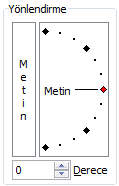 Farenin sağ tuş menüsü – Hücreleri biçimlendir – Hizalama Farenin sağ tuş menüsü – Hücreleri biçimlendir – SayıFarenin sağ tuş menüsü – Hücreleri biçimlendir –Yazı TipiFarenin sağ tuş menüsü – Hücreleri biçimlendir – KenarlıkYandaki Kenarlık ayarlama penceresine aşağıdaki seçeneklerin hangisi ile ulaşabiliriz?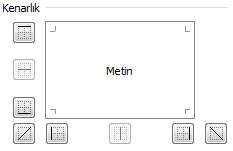 Farenin sağ tuş menüsü – Hücreleri biçimlendir – Hizalama Farenin sağ tuş menüsü – Hücreleri biçimlendir – SayıFarenin sağ tuş menüsü – Hücreleri biçimlendir –Yazı TipiFarenin sağ tuş menüsü – Hücreleri biçimlendir – Kenarlık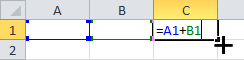 Yukarıdaki sayfa görüntüsü doğrultusunda hücre kulpu üzerine gelinip aşağı doğru çekildiğinde gerçekleşen işlem nedir?TaşımaKesmeFormül KopyalamaBloklamaSayfa sekmelerinde bulunan yandaki düğmenin görevi Microsoft Excelde görevi nedir?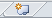 Excel Çalışma sayfasını gizleExcel Çalışma sayfasını biçimlendirExcel çalışma sayfasının adını değiştirYeni çalışma sayfası aç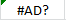 Excel çalışma sayfasında hücre içindeki yukarıdaki bilgi ne anlama gelmektedir?Hücre içine #AD# bilgisi girilmiştirHücre içine sadece AD girilmesi gerekmektedirHücre içine yazılan formül hatalı veya eksiktirHücre içine girilen bilgi sığmamıştır=ORTALAMA(C1:C5)  fonksiyonunun işlevi nedir?C1 ve C5 hücrelerinin ortalamasını alırC1 den C5’e kadar olan hücrelerin ortalamasını alırC1 hücresindeki sayıyı ortalarC5 hücresindeki sayıyı ortalarC5 Hücresinde personelin maaşı bulunmaktadır. Personel maaşına %15 prim verilerek personelin maaşını hesaplayan formül aşağıdaki seçeneklerin hangisinde doğru olarak verilmiştir?=C5+15%=C5+C5*15%=C5*15%=C5Çalışma sayfasının adı hangisi ile değiştirilir? Ekranın altında yer alan sayfa adı sekmesi çift tıklanarakSayfa adı sekmesi üzerinde farenin sol tuşu – yeniden adlandır ileSayfa Düzeni– Sayfa – Yeniden adlandırDüzen – DeğiştirHücreye girilen bir formülü tekrar düzenleme moduna getirmek için hangi tuş kullanılır?F2ESCTABF1Microsoft Excel çalışma kitabında Eşit değildir (≠) hangi seçenekte doğru olarak verilmiştir?>><<><<>(A1:A5;C2:C7) hücre aralığı Microsoft Excel de hangi hücreleri belirtmektedir?A1, A2, A3, A4, A5, C2, C3, C4, C5, C6, C7A1, A2, A3, A4, A5, C2, C7A1, C2, C3, C4, C5, C6, C7A1, A5, C2, C7A5 hücresinin karesi ile B5 hücresinin karekökünü toplayan formül aşağıdaki seçeneklerin hangisinde doğru olarak verilmiştir?=(A5*2)+(B5/2)=A5^2+B5^2=A5^2+karekök(B5)=Hücre içine girilen bir rakamın (para birimi , yüzde gibi) en kolay biçimlendirilmesi hangi seçenekte doğru olarak verilmiştir?Giriş – Sayı  – Sayı biçimiGiriş – Yazıtıt tipi  – Sayı biçimiGiriş – Hizalama  – Sayı biçimiGiriş – Stiller  – Sayı biçimiAşağıdaki seçeneklerden hangisi ile Excel’de formül çubuğunu gösterip gizleyebiliriz? Görünüm – Çalışma kitabı görünümleri Görünüm – YakınlaştırGörünüm – GösterGörünüm – Pencere Aşağıdakilerden hangisi hücre içinde yazılan sayının 14Mart 2012 Cumartesi şeklinde görünmesini sağlar?Giriş – Sayı – Sayı– İsteğe uyarlanmış – gg-aaaa-yyyyGiriş – Sayı – Sayı– İsteğe uyarlanmış – g-a-yyyyGiriş – Sayı – Sayı– İsteğe uyarlanmış – gg-aa-yyyyGiriş – Sayı – Sayı – İsteğe uyarlanmış – gg-aaaa-yyyy-ggggExcel’de oluşturulan çalışma sayfası aşağıdaki seçeneklerin hangisi ile yazdırılır?Sayfa Düzeni menü sekmesi– SayfaYapısı – Yazdır Ekle– Çizimler – Yazdır Dosya – Yazdır Ekle – Metin – Simge Microsoft Excel çalışma sayfasında yanda görülen otomatik toplama işlemi düğmesi ile aşağıdaki işlemlerin hangisi yapılamaz?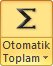 Toplama işlemleri Ortalama işlemleriEn büyük işlemleri Grafik işlemleri yanda görülen otomatik toplama işlemi düğmesi hangi amaçla kullanılır?Seçili olan hücrelerin otomatik olarak renk ayarlarını değiştirirSeçili olan hücrelerin otomatik olarak toplamlarını verirSeçili olan hücrelerin otomatik olarak süzme işlemini yaparSeçili olan hücrelerin otomatik olarak grafiğini oluşturur Yanda görülen Excel görünüm düğmesi Excelde hangi menü sekmesinde bulunur?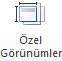 GirişEkleGörünümFormüllerA5 hücresine yazılan 19,985 rakamını aşağıdaki seçeneklerin hangisi ile yuvarlayamayız?=Yuvarla(19,985;0)=Yuvarla(A5;0)Giriş menü sekmesinden bulunan Sayı – Ondalık azaltGiriş menü sekmesinden bulunan Hizalama – Ondalık azaltAşağıdakilerden hangisi sayıyı tarih biçimine dönüştürür?Hücre – SağTuş –Hücreleri Biçimlendir – Sayı– TarihHücre–Sağ Tuş – HücreleriBiçimleri – KorumaHücre – Sağ Tuş – HücreleriBiçimlendir – Sayı – KesirHücre – Sağ Tuş – HücreleriBiçimlendir – Sayı – MetinEĞERSAY formülünün kullanım alanı aşağıdaki hangi seçenekte doğru olarak verilmiştir?Hücre aralığında belli bir kritere uyan değerleri sayarHücre aralığında belli bir kritere uyan değerleri toplarHücre aralığında belli bir kritere uyan değerlerin grafiğini oluştururHücre aralığında belli bir kritere uyan değerlerin biçim ayarlarını değiştirmeye yarar=EĞERSAY(A2:A10;“>50”) formülünün açılımı aşağıdaki seçeneklerin hangisinde doğru olarak verilmiştir?A2 ve A10 hücrelerinde 50 den büyük hücrelerin sayısını bulurA2 den A10 hücre aralığında 50 den büyük hücrelerin sayısını bulurA2 ve A10 hücrelerinde 50 den küçük hücrelerin sayısını bulurA2 ve A10 hücre aralığında 50 den küçük hücrelerin sayısını bulurA1, A10 hücre aralığındaki en büyük sayıyı veren formül hangisidir?=MAK(A1:A10)=MİN(A1:A10)=ORTALAMA(A1:A10)=BAĞ_DEĞ_DOLU_SAY(A1:A10)A1, A10 hücre aralığındaki en küçük sayıyı veren formül hangisidir?=MAK(A1:A10)=MİN(A1:A10)=ORTALAMA(A1:A10)=BAĞ_DEĞ_DOLU_SAY(A1:A10)A1 A10 hücre aralığındaki sayıların ortalamasını veren formül hangisidir?=MAK(A1:A10)=MİN(A1:A10)=ORTALAMA(A1:A10)=BAĞ_DEĞ_DOLU_SAY(A1:A10)A1 A10 hücre aralığındaki sayıları sayan formül aşağıdaki seçeneklerin hangisinde doğru olarak verilmiştir?=MAK(A1:A10)=MİN(A1:A10)=ORTALAMA(A1:A10)=BAĞ_DEĞ _SAY(A1:A10) Sayfa 1 deki A5 hücresindeki gelir ile Sayfa 2 deki B5 hücresindeki gider arasındaki kârı hesaplayan formül aşağıdaki seçeneklerin hangisinde doğru olarak verilmiştir?=Sayfa1!A5 - Sayfa2!B5=Sayfa2!B5 – Sayfa1!A5= A5 - B5=B5 – A5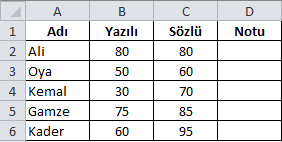 Yukarıdaki tabloda öğrencilerin notunu hesaplayan formül aşağıdaki seçeneklerin hangisinde doğru olarak verilmiştir?=B2*40/100+C2*60/100=ORTALA(B2:C2)=ORTALAMA(B2:C2)=(B2+C2)Yukarıdaki tabloda Öğrencilerin yazılı notları 50 den yukarı olan öğrenci sayısını bulan formül hangisidir?=BAĞ_DEĞ_SAY(B2:B6;“>50”)=BAĞ_DEĞ_DOLU_SAY(B2:B6;“>50”)=EĞER(B2:B6;“>50”)=EĞERSAY(B2:B6;“>50”) C10hücresine yazılan 125 sayısının karekökünü alan formül aşağıdakilerden hangisidir?= kare_kök(125)=(C10)=karekök(C10)HiçbiriYandaki hücrelerde bulunan düğmelerin Microsoft Exceldenalamları sırası ile nedir?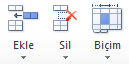 Ekle – Biçim – SilSil – Biçim – Ekle  Ekle – Sil – Biçim Ekle – Biçim – SilYandaki Ekle düğmesi ile aşağıdaki seçeneklerden hangisi yapılamaz?Hücre EkleSatır EkleSatır EkleKüçük Resim EkleYandaki Sil düğmesi ile aşağıdaki seçeneklerden hangisi yapılamaz?Hücre SilSayfa SilSatır SilSayfayı Yeniden AdlandırYandaki bulunan Biçim düğmesi ile aşağıdaki seçeneklerden hangisi yapılamaz?Satır Yüksekliği ayarlarıSütun Genişliği ayarlarıGörünürlülük ayarlarıTablo biçim ayarları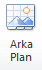 Yukarıdaki sayfa düzeni menü sekmesinde yer alan Arka plan düğmesi Microsoft Excel de ne amaçla kullanılır?Windows işletim sisteminin arka planını değiştirirMasa üstüne istenilen bir resmin getirilmesini sağlarMicrosoft Excel penceresinin arka planına bir resim getirilmesini sağlarÇalışma sayfasına resim eklemeye yarar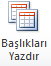 Yukarıdaki sayfa düzeni menü sekmesinde yer alan Başlıkları Yazdır düğmesi Microsoft Excel de ne amaçla kullanılır?Çalışma sayfasında her sayfada yenilenecek satır ve sütunların seçilmesini sağlarÇalışma sayfasında başlıkların biçimlendirilmesini ayarlarÇalışma sayfasında seçilen metinlere başlık stilini uygularÇalışma sayfasında eklenen grafiklerin başlıklarını ayarlar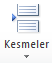 Yukarıdaki sayfa düzeni menü sekmesinde yer alan Kesmeler düğmesi Microsoft Excel de ne amaçla kullanılır?Bir sayfayı keserek diğer sayfanın başına gitmeye yararBir sütunu keserek diğer sütunun başına gitmeye yararMetin kaydırma sonu ekler yeni satıra geçmeyi sağlarÇalışma sayfasına oluşturulan veri tablosunu kesmeye yarar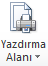 Yukarıdaki sayfa düzeni menü sekmesinde yer alan Yazdırma Alanı düğmesi Microsoft Excel de ne amaçla kullanılır?Yazıcı ayarlarını yapmaya yararÇalışma sayfasının yazıcıdan çıkacak bölümünü belirlemeye yarar	Çalışma sayfasını yazıcıya gönderirYazdır seçeneğidirMicrosoft Excelde yandaki düğmelerin sırası ile isimleri nelerdir?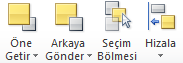 Öne Getir – Arkaya Gönder – Seçim Bölmesi – Hizala Öne Getir – Seçim Bölmesi – Hizala – Arkaya GönderArkaya Gönder – Seçim Bölmesi – Öne Getir – Hizala Arkaya Gönder – Öne Getir– Seçim Bölmesi – Hizala Yukarıdaki düğmenin Microsoft Excelde görevi nedir?Seçili nesneyi arkaya diğer nesnelerin arkasına alırSeçil nesneyi diğer nesnelerin önüne alırSeçili nesneleri hizalarSeçili nesneye biçim ayarı verirYukarıdaki düğmenin Microsoft Excelde görevi nedir?Seçili nesneyi arkaya diğer nesnelerin arkasına alırSeçil nesneyi diğer nesnelerin önüne alırSeçili nesneleri hizalarSeçili nesneye biçim ayarı verirYukarıdaki düğmenin Microsoft Excelde görevi nedir?Seçili nesneyi arkaya diğer nesnelerin arkasına alıSeçil nesneyi diğer nesnelerin önüne alırSeçili nesneleri hizalarSeçili nesneye biçim ayarı verir(* - / + )Microsoft Excelde yandaki işlemlerin sırası ile açılımları aşağıdaki hangi seçenekte doğru olarak verilmiştir?Çarpma – Çıkarma – Bölme – Toplama Çarpma – Çıkarma – Toplama – BölmeÇarpma – Bölme – Toplama – ÇıkarmaBölme – Çarpma – Çıkarma –Toplama 